81. Evidencia del envío de los informes trimestrales enviados a la SHCP 4TO TRIMESTRE 2021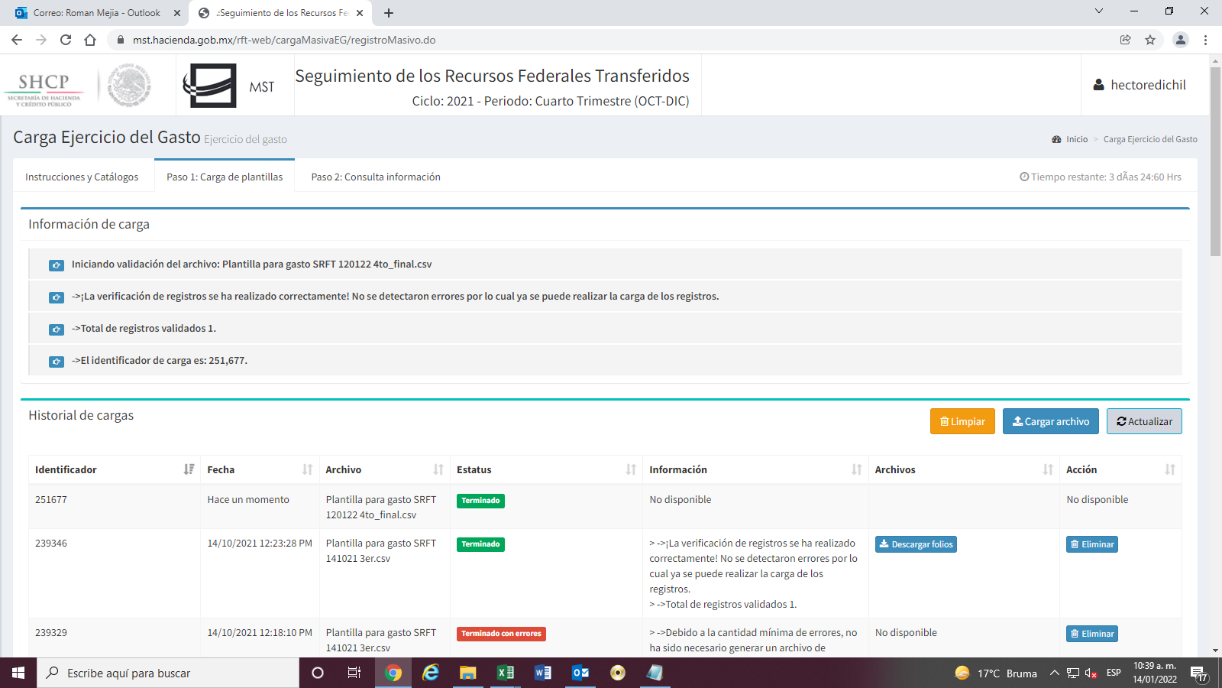 ______________________________________C.P. BLANCA EDELIA VILLALOBOES HERMOSILLOJEFE DEL DEPARTAMENTODE CONTROL DEL PRESUPUESTO